EVENTOS ENERO 2024CARAVANA NAVIDEÑA 2024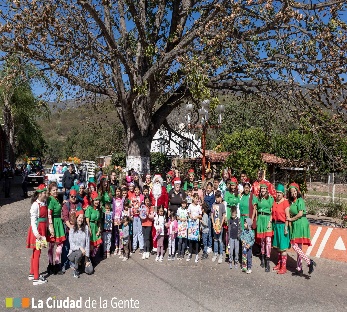 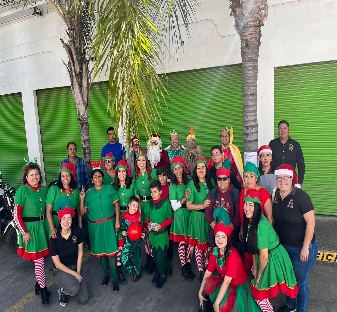 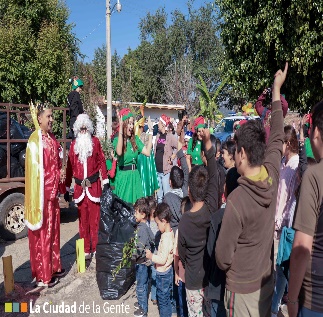 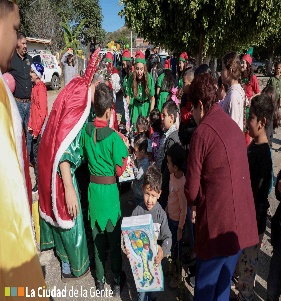 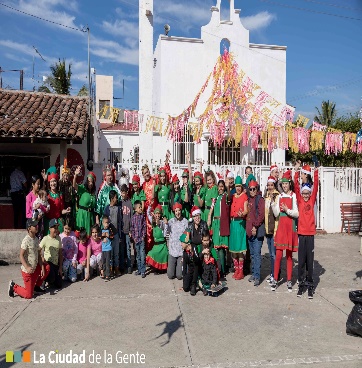 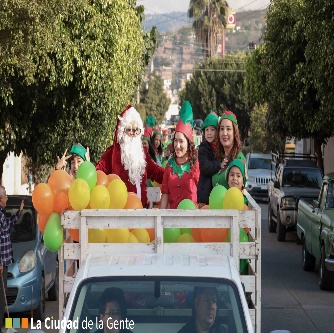 ENANITOS TOREROS 2024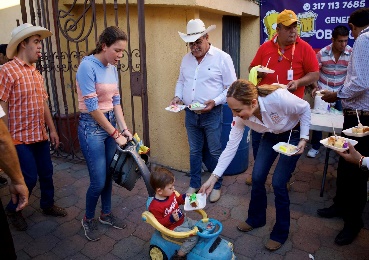 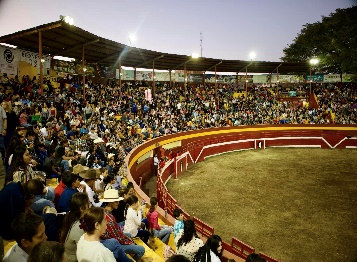 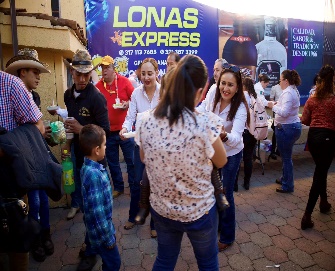 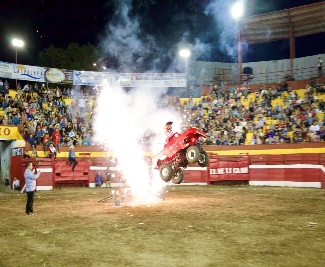 CAR SHOW 2024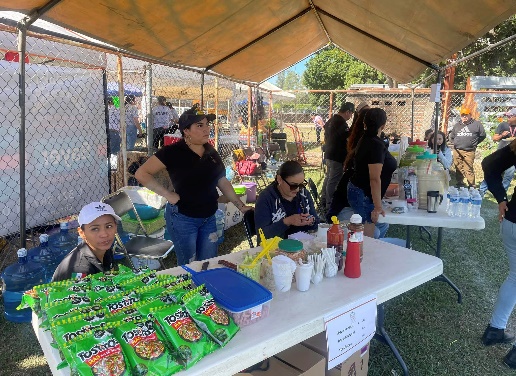 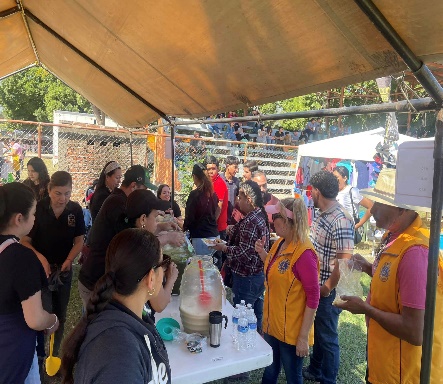 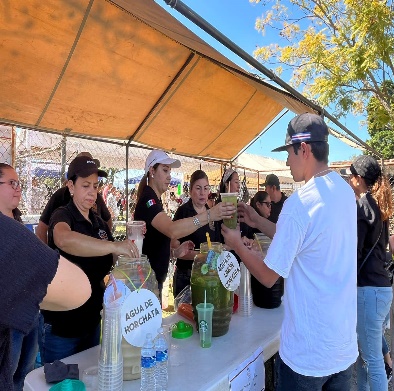 